FORMULÁRIO DE PETICIONAMENTO DE HABILITAÇÃO DE EMPRESA IMPORTADORA DE CÉLULAS GERMINATIVAS, TECIDOS GERMINATIVOS E EMBRIÕES HUMANOS PARA USO TERAPÊUTICO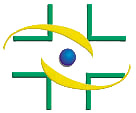 DADOS DO PETICIONANTEDADOS DO PETICIONANTEDADOS DO PETICIONANTEDADOS DO PETICIONANTE1Razão Social:2CNPJ:3Nome Fantasia:4Telefone:5Endereço completo/Município//Estado/UF:6CEP:7Licença sanitária/Órgão emissor:Licença sanitária/Órgão emissor:Licença sanitária/Órgão emissor:8Responsável Técnico (nome completo):9Número de Registro em Conselho Profissional: 10Responsável Legal (nome completo):11Número de Registro em Conselho Profissional:12CNAE (Classificação Nacional de Atividades Econômicas):CNAE (Classificação Nacional de Atividades Econômicas):CNAE (Classificação Nacional de Atividades Econômicas):13Selecione os itens correspondentes às áreas que a empresa possui:   Área Administrativa   Arquivo de documentos    Armazenamento de amostras   Coleta de Amostras    Controle de Qualidade   Processamento de amostras   Recepção, Avaliação e Registro de amostras    Triagem de DoadoresSelecione os itens correspondentes às áreas que a empresa possui:   Área Administrativa   Arquivo de documentos    Armazenamento de amostras   Coleta de Amostras    Controle de Qualidade   Processamento de amostras   Recepção, Avaliação e Registro de amostras    Triagem de DoadoresSelecione os itens correspondentes às áreas que a empresa possui:   Área Administrativa   Arquivo de documentos    Armazenamento de amostras   Coleta de Amostras    Controle de Qualidade   Processamento de amostras   Recepção, Avaliação e Registro de amostras    Triagem de Doadores14Descrição das principais atividades desempenhadas pela empresa:Descrição das principais atividades desempenhadas pela empresa:Descrição das principais atividades desempenhadas pela empresa:15Descrição das atividades/serviços terceirizados, se houver:Descrição das atividades/serviços terceirizados, se houver:Descrição das atividades/serviços terceirizados, se houver:16Data:Assinatura do Responsável Técnico:Data:Assinatura do Responsável Técnico:Data:Assinatura do Responsável Técnico: